ΣΥΛΛΟΓΟΣ  ΔΙΔΑΚΤΙΚΟΥ – ΕΡΕΥΝΗΤΙΚΟΥ ΠΡΟΣΩΠΙΚΟΥ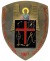               ΟΔΟΝΤΙΑΤΡΙΚΗΣ ΣΧΟΛΗΣ ΠΑΝΕΠΙΣΤΗΜΙΟΥ ΑΘΗΝΩΝ     Γιαννιτσών 84,11363,  Αθήνα – Τηλ.: (210) 7461194  Fax : (210) 7461201– email: kkozy@dent.uoa.grΠρόεδρος:Κων/νος ΚοζυράκηςΑντιπρόεδρος:Χαρίκλεια  Παξιμαδά Γεν. Γραμματέας: Αναστασία ΜητσέαΤαμίας:Ελευθέριος.Τ.ΦαρμάκηςΜέλη:Σπυρ. ΒασιλόπουλοςΒασίλειος  ΠετσίνηςΦωτ. ΝικολοπούλουΑθήνα, 4 Ιανουαρίουυ 2018ΠΡΟΣΚΛΗΣΗ ΣΕ ΓΕΝΙΚΗ ΣΥΝΕΛΕΥΣΗΑγαπητοί ΣυνάδελφοιΣύμφωνα με την απόφαση της Γενικής Συνέλευσης των μελών ΔΕΠ της 18ης Δεκεμβρίου 2017    Ορίζεται Γενική Συνέλευση των μελών ΔΕΠ   Την Δευτέρα  8 Ιανουαρίου  2018 ώρα 11.00                                                                        στην αίθουσα συνεδριάσεων του 5ου ορόφου,                                          ΗΜΕΡΗΣΙΑ ΔΙΑΤΑΞΗ                                         .                                                                           1.Συζήτηση επι των εξελίξεων και σχεδιασμός δράσεων για την επίλυση των θεμάτων που απασχολούν το προσωπικό της  Οδοντιατρικής Σχολής.Για το ΔΣΟ Πρόεδρος                                                                                                                               Κ.ΚΟΖΥΡΑΚΗΣ